DZŚ-I.053.2.2018.RCPani Adrianna Krzyżosiak-MilianPrzewodnicząca Komisji Zakładowej NSZZ „Solidarność”przy WIOŚ we Wrocławiuul. Paprotna 1451-117 WrocławW nawiązaniu do petycji Krajowego Porozumienia Pracowników Wojewódzkich Inspektoratów Ochrony Środowiska z dnia 8 października 2018 r. w sprawie propozycji zmiany przepisów ustawy 
z dnia 20 lipca 2018 r. o zmianie ustawy o Inspekcji Ochrony Środowiska oraz niektórych innych ustaw (Dz. U. poz. 1479), przedstawiam poniżej stanowisko resortu środowiska.Odnosząc się do pkt 1 petycji, przychylam się do propozycji Krajowego Porozumienia w zakresie zmiany art. 8f ust. 10 poprzez przywrócenie przecinka między wyrazami „święto” a „w godzinach nadliczbowych”. Modyfikacja tego przepisu zostanie zgłoszona w ramach najbliższej nowelizacji 
ww. ustawy.Odnosząc się do pkt 2 petycji, propozycja zmiany brzmienia art. 8f ust. 10 pkt 1 i 2 poprzez dodanie „lub długotrwałej opieki” wydaje się zasadna, jednakże wymaga jeszcze rozważenia pod kątem wprowadzenia stosownych zmian w przepisach ustawy z dnia 20 lipca 2018 r. o zmianie ustawy 
o Inspekcji Ochrony Środowiska oraz niektórych innych ustaw, w ramach najbliższej nowelizacji. Należy wskazać, iż zapis ten wzorowany jest na art. 97 ustawy z dnia 21 listopada 2008 r. o służbie cywilnej (t.j. Dz.U. z 2018 r. poz. 1559) i podjęcie działań legislacyjnych w tym zakresie wymagałoby rozważenia również zmiany ustawy o służbie cywilnej, w kontekście zasady równego traktowania w zatrudnieniu ujętej w ustawie z dnia 26 czerwca 1974 r. Kodeks pracy  (t.j. Dz.U. z 2018 r. poz. 917).Ustosunkowując się do propozycji zawartej w pkt 3 petycji w zakresie zmiany przepisu art. 19 pkt 8 ustawy z dnia 20 lipca 2018 r. o zmianie ustawy o Inspekcji Ochrony Środowiska oraz niektórych innych ustaw informuję, iż odpowiednia zmiana zostanie zgłoszona w ramach najbliższej nowelizacji ustawy. Z poważaniemZ up. Ministra $IMIE_NAZWISKO_PODPISUJACEGO$STANOWISKO_PODPISUJACEGOMinisterstwo Środowiska
/ – podpisany cyfrowo/Minister ŚrodowiskaWarszawa, dnia  $DATA r. 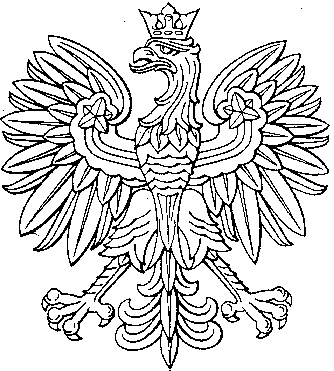 